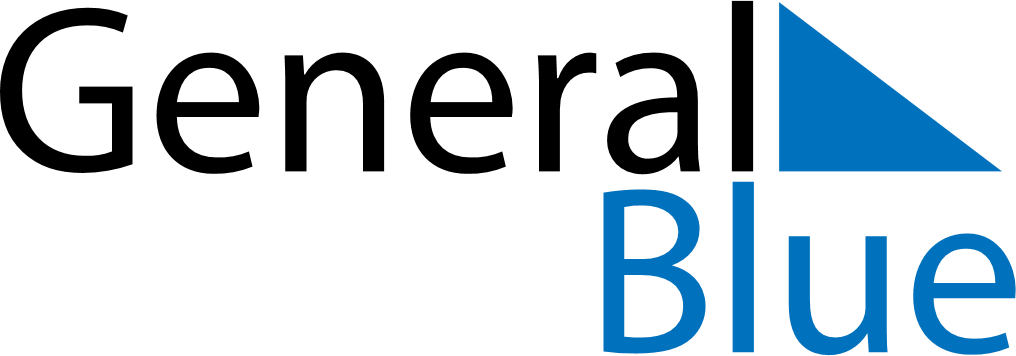 February 2028February 2028February 2028February 2028February 2028February 2028SingaporeSingaporeSingaporeSingaporeSingaporeSingaporeMondayTuesdayWednesdayThursdayFridaySaturdaySunday123456789101112131415161718192021222324252627Hari Raya Puasa2829NOTES